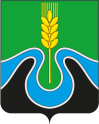 ___ _______________ 2022 г. №_____РОССИЙСКАЯ ФЕДЕРАЦИЯИРКУТСКАЯ ОБЛАСТЬМУНИЦИПАЛЬНОЕ ОБРАЗОВАНИЕ – «ГОРОД ТУЛУН»АДМИНИСТРАЦИЯ ГОРОДСКОГО ОКРУГАПОСТАНОВЛЕНИЕО ВНЕСЕНИИ ИЗМЕНЕНИЙ И ДОПОЛНЕНИЙ В АДМИНИСТРАТИВНЫЙ РЕГЛАМЕНТ ПО ПРЕДОСТАВЛЕНИЮ МУНИЦИПАЛЬНОЙ УСЛУГИ «ВЫДАЧА РАЗРЕШЕНИЯ НА СТРОИТЕЛЬСТВО ОБЪЕКТА КАПИТАЛЬНОГО СТРОИТЕЛЬСТВА (В ТОМ ЧИСЛЕ ВНЕСЕНИЕ ИЗМЕНЕНИЙ В РАЗРЕШЕНИЕ НА СТРОИТЕЛЬСТВО ОБЪЕКТА КАПИТАЛЬНОГО СТРОИТЕЛЬСТВА И ВНЕСЕНИЕ ИЗМЕНЕНИЙ В РАЗРЕШЕНИЕ НА СТРОИТЕЛЬСТВО ОБЪЕКТА КАПИТАЛЬНОГО СТРОИТЕЛЬСТВА В СВЯЗИ С ПРОДЛЕНИЕМ СРОКА ДЕЙСТВИЯ ТАКОГО РАЗРЕШЕНИЯ)»В целях приведения муниципального правового акта в соответствие с действующим законодательством Российской Федерации, руководствуясь Градостроительным кодексом Российской Федерации, постановлением администрации городского округа от 01.12.2011 № 1723 «О разработке и утверждении административных регламентов исполнения муниципальных функций и административных регламентов предоставления муниципальных услуг», статьями 28, 42 Устава муниципального образования – «город Тулун», администрация городского округа:ПОСТАНОВЛЯЕТ:1. Внести следующие изменения в административный регламент предоставления муниципальной услуги «Выдача разрешения на строительство объекта капитального строительства (в том числе внесение изменений в разрешение на строительство объекта капитального строительства и внесение изменений в разрешение на строительство объекта капитального строительства в связи с продлением срока действия такого разрешения)», утвержденный постановлением администрации городского округа муниципального образования – «город Тулун» от 29.03.2021 № 454:1.1. Пункт 3 главы 4 раздела II изложить в следующей редакции:«3. Муниципальная услуга предоставляется застройщику - физическому или юридическому лицу, обеспечивающему на принадлежащем ему земельном участке или на земельном участке иного правообладателя (которому при осуществлении бюджетных инвестиций в объекты капитального строительства государственной (муниципальной) собственности органы государственной власти (государственные органы), Государственная корпорация по атомной энергии «Росатом», Государственная корпорация по космической деятельности «Роскосмос», органы управления государственными внебюджетными фондами или органы местного самоуправления передали в случаях, установленных бюджетным законодательством Российской Федерации, на основании соглашений свои полномочия государственного (муниципального) заказчика или которому в соответствии со статьей 13.3 Федерального закона от 29 июля 2017 года N 218-ФЗ «О публично-правовой компании «Фонд развития территорий» и о внесении изменений в отдельные законодательные акты Российской Федерации» передали на основании соглашений свои функции застройщика) строительство, реконструкцию, капитальный ремонт, снос объектов капитального строительства, а также выполнение инженерных изысканий, подготовку проектной документации для их строительства, реконструкции, капитального ремонта. Застройщик вправе передать свои функции, предусмотренные законодательством о градостроительной деятельности, техническому заказчику».1.2. Пункт 25 главы 4 раздела II изложить в следующей редакции:«25. Выдача разрешения на строительство не требуется в случае:1) строительства, реконструкции гаража на земельном участке, предоставленном физическому лицу для целей, не связанных с осуществлением предпринимательской деятельности, или строительства, реконструкции на садовом земельном участке жилого дома, садового дома, хозяйственных построек, определенных в соответствии с законодательством в сфере садоводства и огородничества;2) строительства, реконструкции объектов индивидуального жилищного строительства;3) строительства, реконструкции объектов, не являющихся объектами капитального строительства;4) строительства на земельном участке строений и сооружений вспомогательного использования;5) изменения объектов капитального строительства и (или) их частей, если такие изменения не затрагивают конструктивные и другие характеристики их надежности и безопасности и не превышают предельные параметры разрешенного строительства, реконструкции, установленные градостроительным регламентом;6) капитального ремонта объектов капитального строительства, в том числе в случае, указанном в части 11 статьи 52 Градостроительного кодекса Российской Федерации;7) строительства, реконструкции буровых скважин, предусмотренных подготовленными, согласованными и утвержденными в соответствии с законодательством Российской Федерации о недрах техническим проектом разработки месторождений полезных ископаемых или иной проектной документацией на выполнение работ, связанных с пользованием участками недр;8) строительства, реконструкции посольств, консульств и представительств Российской Федерации за рубежом;9) строительства, реконструкции объектов, предназначенных для транспортировки природного газа под давлением до 1,2 мегапаскаля включительно;10) размещения антенных опор (мачт и башен) высотой до 50 метров, предназначенных для размещения средств связи;11) иных случаях, если в соответствии с настоящим Кодексом, нормативными правовыми актами Правительства Российской Федерации, законодательством субъектов Российской Федерации о градостроительной деятельности получение разрешения на строительство не требуется»;1.3. Пункт 33 главы 7 раздела II изложить в следующей редакции:«33. Срок предоставления муниципальной услуги составляет 5 рабочих дней с момента регистрации заявления о выдаче разрешения на строительство, заявления о внесении изменений в разрешение на строительство в уполномоченном органе».1.4. Пункт 34 главы 7 раздела II изложить в следующей редакции:«34. Срок осуществления муниципальной услуги в части внесения изменений в разрешение на строительство (в том числе в связи с необходимостью продления срока действия разрешения на строительство), не может превышать 5 рабочих дней с момента регистрации заявления о выдаче разрешения на строительство в уполномоченном органе».1.5. Пункт 42 главы 9 раздела II изложить в следующей редакции:«42. К указанному запросу прилагаются следующие документы:1) правоустанавливающие документы на земельный участок, в том числе соглашение об установлении сервитута, решение об установлении публичного сервитута, а также схема расположения земельного участка или земельных участков на кадастровом плане территории, на основании которой был образован указанный земельный участок и выдан градостроительный план земельного участка в случае, предусмотренном частью 1.1 статьи 57.3 Градостроительного Кодекса;1.1) при наличии соглашения о передаче в случаях, установленных бюджетным законодательством Российской Федерации, органом государственной власти (государственным органом), Государственной корпорацией по атомной энергии «Росатом», Государственной корпорацией по космической деятельности «Роскосмос», органом управления государственным внебюджетным фондом или органом местного самоуправления полномочий государственного (муниципального) заказчика, заключенного при осуществлении бюджетных инвестиций, - указанное соглашение, правоустанавливающие документы на земельный участок правообладателя, с которым заключено это соглашение;2) результаты инженерных изысканий и следующие материалы, содержащиеся в утвержденной в соответствии с частью 15 статьи 48 Градостроительного Кодекса проектной документации:а) пояснительная записка;	б) схема планировочной организации земельного участка, выполненная в соответствии с информацией, указанной в градостроительном плане земельного участка, а в случае подготовки проектной документации применительно к линейным объектам проект полосы отвода, выполненный в соответствии с проектом планировки территории (за исключением случаев, при которых для строительства, реконструкции линейного объекта не требуется подготовка документации по планировке территории);в) разделы, содержащие архитектурные и конструктивные решения, а также решения и мероприятия, направленные на обеспечение доступа инвалидов к объекту капитального строительства (в случае подготовки проектной документации применительно к объектам здравоохранения, образования, культуры, отдыха, спорта и иным объектам социально-культурного и коммунально-бытового назначения, объектам транспорта, торговли, общественного питания, объектам делового, административного, финансового, религиозного назначения, объектам жилищного фонда);г) проект организации строительства объекта капитального строительства (включая проект организации работ по сносу объектов капитального строительства, их частей в случае необходимости сноса объектов капитального строительства, их частей для строительства, реконструкции других объектов капитального строительства);3) положительное заключение экспертизы проектной документации (в части соответствия проектной документации требованиям, указанным в пункте 1 части 5 статьи 49 Градостроительного Кодекса Российской Федерации), в соответствии с которой осуществляются строительство, реконструкция объекта капитального строительства, в том числе в случае, если данной проектной документацией предусмотрены строительство или реконструкция иных объектов капитального строительства, включая линейные объекты (применительно к отдельным этапам строительства в случае, предусмотренном частью 12.1 статьи 48 Градостроительного Кодекса Российской Федерации), если такая проектная документация подлежит экспертизе в соответствии со статьей 49 Градостроительного Кодекса Российской Федерации, положительное заключение государственной экспертизы проектной документации в случаях, предусмотренных частью 3.4 статьи 49 Градостроительного Кодекса Российской Федерации, положительное заключение государственной экологической экспертизы проектной документации в случаях, предусмотренных частью 6 статьи 49 Градостроительного Кодекса Российской Федерации;3.1) подтверждение соответствия вносимых в проектную документацию изменений требованиям, указанным в части 3.8 статьи 49 Градостроительного Кодекса, предоставленное лицом, являющимся членом саморегулируемой организации, основанной на членстве лиц, осуществляющих подготовку проектной документации, и утвержденное привлеченным этим лицом в соответствии с настоящим Кодексом специалистом по организации архитектурно-строительного проектирования в должности главного инженера проекта, в случае внесения изменений в проектную документацию в соответствии с частью 3.8 статьи 49 Градостроительного Кодекса Российской Федерации;3.2) подтверждение соответствия вносимых в проектную документацию изменений требованиям, указанным в части 3.9 статьи 49 Градостроительного Кодекса Российской Федерации, предоставленное органом исполнительной власти или организацией, проводившими экспертизу проектной документации, в случае внесения изменений в проектную документацию в ходе экспертного сопровождения в соответствии с частью 3.9 статьи 49 Градостроительного Кодекса Российской Федерации;4) согласие всех правообладателей объекта капитального строительства в случае реконструкции такого объекта, за исключением указанных в пункте 6.2 части 7 статьи 51 Градостроительного кодекса Российской Федерации случаев реконструкции многоквартирного дома, согласие правообладателей всех домов блокированной застройки в одном ряду в случае реконструкции одного из домов блокированной застройки;4.1) в случае проведения реконструкции государственным (муниципальным) заказчиком, являющимся органом государственной власти (государственным органом), Государственной корпорацией по атомной энергии «Росатом», Государственной корпорацией по космической деятельности «Роскосмос», органом управления государственным внебюджетным фондом или органом местного самоуправления, на объекте капитального строительства государственной (муниципальной) собственности, правообладателем которого является государственное (муниципальное) унитарное предприятие, государственное (муниципальное) бюджетное или автономное учреждение, в отношении которого указанный орган осуществляет соответственно функции и полномочия учредителя или права собственника имущества, - соглашение о проведении такой реконструкции, определяющее в том числе условия и порядок возмещения ущерба, причиненного указанному объекту при осуществлении реконструкции;4.2) решение общего собрания собственников помещений и машино-мест в многоквартирном доме, принятое в соответствии с жилищным законодательством в случае реконструкции многоквартирного дома, или, если в результате такой реконструкции произойдет уменьшение размера общего имущества в многоквартирном доме, согласие всех собственников помещений и машино-мест в многоквартирном доме;5) документы, предусмотренные законодательством Российской Федерации об объектах культурного наследия, в случае, если при проведении работ по сохранению объекта культурного наследия затрагиваются конструктивные и другие характеристики надежности и безопасности такого объекта;6) копия договора о развитии территории в случае, если строительство, реконструкцию объектов капитального строительства планируется осуществлять в границах территории, в отношении которой органом местного самоуправления принято решение о комплексном развитии территории (за исключением случаев самостоятельной реализации Российской Федерацией, субъектом Российской Федерации или муниципальным образованием решения о комплексном развитии территории или реализации такого решения юридическим лицом, определенным в соответствии с настоящим Кодексом Российской Федерацией или субъектом Российской Федерации)».1.6. Пункт 46 главы 10 раздела II изложить в следующей редакции:«46. К документам, необходимым для предоставления муниципальной услуги, которые находятся в распоряжении государственных органов, органов местного самоуправления муниципальных образований Иркутской области и иных органов, участвующих в предоставлении государственных или муниципальных услуг, и которые заявитель или его представитель вправе представить относятся:1) правоустанавливающие документы на земельный участок в случае, если сведения о таком земельном участке содержаться в Едином государственном реестре недвижимости, в том числе соглашение об установлении сервитута, решение об установлении публичного сервитута, а также схема расположения земельного участка или земельных участков на кадастровом плане территории, на основании которой был образован указанный земельный участок и выдан градостроительный план земельного участка в случае, предусмотренном частью 1.1 статьи 57.3 Градостроительного кодекса Российской Федерации;2) градостроительный план земельного участка, выданный не ранее чем за три года до дня представления заявления на получение разрешения на строительство, или в случае выдачи разрешения на строительство линейного объекта реквизиты проекта планировки территории и проекта межевания территории (за исключением случаев, при которых для строительства, реконструкции линейного объекта не требуется подготовка документации по планировке территории), реквизиты проекта планировки территории в случае выдачи разрешения на строительство линейного объекта, для размещения которого не требуется образование земельного участка;3) результаты инженерных изысканий и следующие материалы, содержащиеся в утвержденной в соответствии с частью 15 статьи 48 Градостроительного Кодекса Российской Федерации проектной документации:а) пояснительная записка;б) схема планировочной организации земельного участка, выполненная в соответствии с информацией, указанной в градостроительном плане земельного участка, а в случае подготовки проектной документации применительно к линейным объектам проект полосы отвода, выполненный в соответствии с проектом планировки территории (за исключением случаев, при которых для строительства, реконструкции линейного объекта не требуется подготовка документации по планировке территории);в) разделы, содержащие архитектурные и конструктивные решения, а также решения и мероприятия, направленные на обеспечение доступа инвалидов к объекту капитального строительства (в случае подготовки проектной документации применительно к объектам здравоохранения, образования, культуры, отдыха, спорта и иным объектам социально-культурного и коммунально-бытового назначения, объектам транспорта, торговли, общественного питания, объектам делового, административного, финансового, религиозного назначения, объектам жилищного фонда);г) проект организации строительства объекта капитального строительства (включая проект организации работ по сносу объектов капитального строительства, их частей в случае необходимости сноса объектов капитального строительства, их частей для строительства, реконструкции других объектов капитального строительства);4) положительное заключение экспертизы проектной документации (в части соответствия проектной документации требованиям, указанным в пункте 1 части 5 статьи 49 Градостроительного кодекса Российской Федерации), в соответствии с которой осуществляются строительство, реконструкция объекта капитального строительства, в том числе в случае, если данной проектной документацией предусмотрены строительство или реконструкция иных объектов капитального строительства, включая линейные объекты (применительно к отдельным этапам строительства в случае, предусмотренном частью 12.1 статьи 48 Градостроительного кодекса Российской Федерации), если такая проектная документация подлежит экспертизе в соответствии со статьей 49 Градостроительного кодекса Российской Федерации, положительное заключение государственной экспертизы проектной документации в случаях, предусмотренных частью 3.4 статьи 49 Градостроительного кодекса Российской Федерации, положительное заключение государственной экологической экспертизы проектной документации в случаях, предусмотренных частью 6 статьи 49 Градостроительного кодекса Российской Федерации;4.1) подтверждение соответствия вносимых в проектную документацию изменений требованиям, указанным в части 3.8 статьи 49 Градостроительного кодекса Российской Федерации, предоставленное лицом, являющимся членом саморегулируемой организации, основанной на членстве лиц, осуществляющих подготовку проектной документации, и утвержденное привлеченным этим лицом в соответствии с настоящим Кодексом специалистом по организации архитектурно-строительного проектирования в должности главного инженера проекта, в случае внесения изменений в проектную документацию в соответствии с частью 3.8 статьи 49 Градостроительного кодекса Российской Федерации;4.2) подтверждение соответствия вносимых в проектную документацию изменений требованиям, указанным в части 3.9 статьи 49 Градостроительного кодекса Российской Федерации, предоставленное органом исполнительной власти или организацией, проводившими экспертизу проектной документации, в случае внесения изменений в проектную документацию в ходе экспертного сопровождения в соответствии с частью 3.9 статьи 49 Градостроительного кодекса Российской Федерации;5) разрешение на отклонение от предельных параметров разрешенного строительства, реконструкции (в случае, если застройщику было предоставлено такое разрешение в соответствии со статьей 40 Градостроительного Кодекса Российской Федерации);6) согласие всех правообладателей объекта капитального строительства в случае реконструкции такого объекта, за исключением указанных в пункте 6.2 части 7 статьи 57 Градостроительного кодекса Российской Федерации случаев реконструкции многоквартирного дома, согласие правообладателей всех домов блокированной застройки в одном ряду в случае реконструкции одного из домов блокированной застройки;7) документы, предусмотренные законодательством Российской Федерации об объектах культурного наследия, в случае, если при проведении работ по сохранению объекта культурного наследия затрагиваются конструктивные и другие характеристики надежности и безопасности такого объекта;8) копия свидетельства об аккредитации юридического лица, выдавшего положительное заключение негосударственной экспертизы проектной документации, в случае, если представлено заключение негосударственной экспертизы проектной документации;9) копия решения об установлении или изменении зоны с особыми условиями использования территории в случае строительства объекта капитального строительства, в связи с размещением которого в соответствии с законодательством Российской Федерации подлежит установлению зона с особыми условиями использования территории, или в случае реконструкции объекта капитального строительства, в результате которой в отношении реконструированного объекта подлежит установлению зона с особыми условиями использования территории или ранее установленная зона с особыми условиями использования территории подлежит изменению;10) копия договора о развитии территории в случае, если строительство, реконструкцию объектов капитального строительства планируется осуществлять в границах территории, в отношении которой органом местного самоуправления принято решение о комплексном развитии территории (за исключением случаев самостоятельной реализации Российской Федерацией, субъектом Российской Федерации или муниципальным образованием решения о комплексном развитии территории или реализации такого решения юридическим лицом, определенным в соответствии с настоящим Кодексом Российской Федерацией или субъектом Российской Федерации)».1.7. Пункт 53 главы 12 раздела II изложить в следующей редакции:«1) представление неполного перечня документов предусмотренных пунктом 42 настоящего административного регламента, за исключением документов, находящихся в распоряжении органов, предоставляющих государственные услуги, органов, предоставляющих муниципальные услуги, иных государственных органов, органов местного самоуправления либо подведомственных государственным органам или органам местного самоуправления и иных органов, участвующих в предоставлении государственных и муниципальных услуг;2) несоответствие представленных документов требованиям к строительству, реконструкции объекта капитального строительства, установленным на дату выдачи представленного для получения разрешения на строительство градостроительного плана земельного участка, или в случае выдачи разрешения на строительство линейного объекта требованиям проекта планировки территории и проекта межевания территории (за исключением случаев, при которых для строительства, реконструкции линейного объекта не требуется подготовка документации по планировке территории), а также разрешенному использованию земельного участка и (или) ограничениям, установленным в соответствии с земельным и иным законодательством Российской Федерации и действующим на дату выдачи разрешения на строительство, требованиям, установленным в разрешении на отклонение от предельных параметров разрешенного строительства, реконструкции;3) поступившее от органа исполнительной власти субъекта Российской Федерации, уполномоченного в области охраны объектов культурного наследия, заключение о несоответствии раздела проектной документации объекта капитального строительства предмету охраны исторического поселения и требованиям к архитектурным решениям объектов капитального строительства, установленным градостроительным регламентом применительно к территориальной зоне, расположенной в границах территории исторического поселения федерального или регионального значения;4) в случае, если строительство, реконструкция объекта капитального строительства планируются на территории, в отношении которой органом местного самоуправления принято решение о комплексном развитии территории, основанием для отказа в выдаче разрешения на строительство также является отсутствие документации по планировке территории, утвержденной в соответствии с договором о комплексном развитии территории (за исключением случаев самостоятельной реализации Российской Федерацией, субъектом Российской Федерации или муниципальным образованием решения о комплексном развитии территории застройки или реализации такого решения юридическим лицом, определенным в соответствии с настоящим Кодексом Российской Федерацией или субъектом Российской Федерации).Неполучение или несвоевременное получение документов, запрошенных в соответствии с частью 7.1 статьи 51 Градостроительного кодекса Российской Федерации, не может являться основанием для отказа в выдаче разрешения на строительство».1.8. Пункт 55 главы 12 раздела II изложить в следующей редакции:«55. Во внесении изменений в разрешение на строительство, в связи с необходимостью продления срока действия отказывается в случаях:а) наличие у уполномоченных на выдачу разрешений на строительство федерального органа исполнительной власти, органа исполнительной власти субъекта Российской Федерации, органа местного самоуправления, Государственной корпорации по атомной энергии «Росатом» или Государственной корпорации по космической деятельности «Роскосмос» информации о выявленном в рамках государственного строительного надзора, государственного земельного надзора или муниципального земельного контроля факте отсутствия начатых работ по строительству, реконструкции на день подачи заявления о внесении изменений в разрешение на строительство в связи с продлением срока действия такого разрешения или информации органа государственного строительного надзора об отсутствии извещения о начале данных работ, если направление такого извещения является обязательным в соответствии с требованиями части 5 статьи 52 Градостроительного кодекса Российской Федерации, в случае, если внесение изменений в разрешение на строительство связано с продлением срока действия разрешения на строительство;б) подача заявления о внесении изменений в разрешение на строительство менее чем за 10 рабочих дней до истечения срока действия разрешения на строительство».1.9. Подпункт 2 пункта 122 главы 25 раздела III изложить в следующей редакции:«2) проводят проверку соответствия проектной документации требованиям к строительству, реконструкции объекта капитального строительства, установленным на дату выдачи представленного для получения разрешения на строительство градостроительного плана земельного участка, или в случае выдачи разрешения на строительство линейного объекта требованиям проекта планировки территории и проекта межевания территории (за исключением случаев, при которых для строительства, реконструкции линейного объекта не требуется подготовка документации по планировке территории), требованиям, установленным проектом планировки территории в случае выдачи разрешения на строительство линейного объекта, для размещения которого не требуется образование земельного участка, а также допустимости размещения объекта капитального строительства в соответствии с разрешенным использованием земельного участка и ограничениями, установленными в соответствии с земельным и иным законодательством Российской Федерации. В случае выдачи лицу разрешения на отклонение от предельных параметров разрешенного строительства, реконструкции проводится проверка проектной документации на соответствие требованиям, установленным в разрешении на отклонение от предельных параметров разрешенного строительства, реконструкции;».1.10. Приложение № 1 к административному регламенту изложить в новой редакции (приложение № 1).2. Контроль за исполнением настоящего постановления возложить на заместителя мэра городского округа - председателя Комитета по строительству и городскому хозяйству администрации городского округа Нижегородцева А.А.Мэр города Тулуна                                                                                         Ю.В. КарихПриложение №1 к   постановлению администрации городского округа от                                     ___ ___________2022 №___ Приложение № 1 к Административному регламенту «Выдача разрешения на строительство объекта капитального  строительства (в том числе внесение изменений в разрешение на строительство объекта капитального строительства и внесение изменений в разрешение на строительство объекта капитального строительства в связи с продлением срока действия такого разрешения)»БЛОК-СХЕМААДМИНИСТРАТИВНЫХ ПРОЦЕДУР ПРЕДОСТАВЛЕНИЯ МУНИЦИПАЛЬНОЙ УСЛУГИ